            Зеленодольський професійний ліцей Відкрита виховна година                       на тему: «Шануй батька твого і матір твою»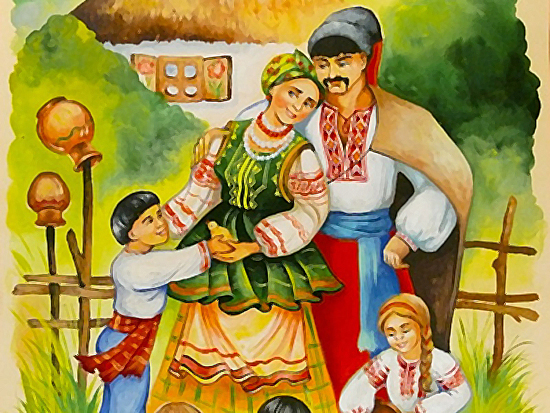                      Підготувала класний керівник  Серьожкіна І.С                                      Зеленодольськ 2019 р.  Тема:  «Шануй батька твого і матір твою»Мета: виховувати шанобливе ставлення до батька та матері, до  рідного дому, рідної землі, Батьківщини.Розкрити любов і ласку батьків до дітей, збагатити душу і серце глибоким почуттям вірності матері, батьку, рідній землі.Місце проведення: святково прибраний кабінетОбладнання та оформлення: ноутбук, на столі фотовиставка,  квіти. Музичне оформлення: фонограми до пісень , відеоролик «Подзвони батькам коровай на вишитому рушникові, на стіні слова: Заповідь: “Шануй батька свого і матір свою, щоб довгими дні твої були на землі” (Кн. Вихід, 20,12),Епіграф:   Виростеш ти синку, вирушиш в дорогу, Виростуть з тобою приспані тривоги.За тобою завше будуть мандруватиОчі материнські і білява хата.План уроку1. Батько й мати – найрідніші й найдорожчі люди.2. Наші відносини з батьками. Узгодження своїх потреб  з можливостями сімейного бюджету.3. Культура поведінки і взаємин у сім’ї.4. Любіть і шануйте своїх батьків.ЗмістІ.Організаційний момент.ІІ. Повідомлення теми й мети виховної години. Робота над темою.Класний керівник: - Доброго дня, всім! Дуже приємно, що ми сьогодні зібрались у такому родинному колі. Хай буде вам затишно, тепло, мов у хаті своїй, хай щира розмова і бесіда мудра розквітає у наших з вами  думках.      Мати й батько… найближчі й найрідніші люди для кожного з нас. Скільки ночей недосипає мати, доглядаючи свою дитину, скільки сил прикладає батько, щоб забезпечити дітей, сім’ю всім необхідним. Тому сьогодні наша розмова з вами буде саме про них, про батька і матір «Шануй батька і матір свою, щоб довгими дні твої були на землі» Ці слова відомі всім нам, адже це одна із десяти Божих Заповідей, які ми повинні добре знати і свято виконувати. Майже три з половиною тисячі років тому на кам’яних таблицях, які отримав пророк Мойсей на горі Сінай, були вирізьблені  ці слова. Учень1Батьки і діти! Діти і батьки!Нерозділиме і довічне коло.Ми засіваємо житейське полеІ не на день майбутній – на віки!Між нас не ляжуть вирами роки,Бо наша кров пульсує в нашій долі...Батьки і діти... Діти і батьки,Нам нічого ділить на спільнім поліОцих тополь приречений кортеж,Що вічно супроводить Україну,І традиційні верби, і калина -Все батьківське, але синівське теж.Все наше – од дощинки і навікиДо вічної Тарасової муки – Передають своїм синам і внукамІ не на день майбуття – на віки!Я зрозумів тривогу ваших думЧи діти спадок збережуть великий?(Б. Олійник)III.Бесіда та обговорення теми.Класний керівник:Ніколи не стане великою, благородною людиною той, хто ще змалечку не вмів бути хорошим сином, ніжною, доброю донькою. Подумайте, як багато зробила для вас мама, скільки безсонних ночей провела над вашим ліжком коли ви були ще маленькими! Вашим  батькам багато доводиться працювати, вони готові пожертвувати всім, тільки щоб добре було їхнім дітям.А чи завжди ви цінуєте батьків? Пригадайте, скільки даремних хвилювань завдаєте їм, засидівшись в гостях чи гуляючи на вулиці, не повертаючись в обіцяний час додому. Коли б ви бачили, якою тривогою сповнюються тоді  очі матері, як насторожено прислухається вона до кожного кроку, ви завжди старалися б повернутися вчасно або як-небудь попередити матір про ваше спізнення. Хіба вся  любов  батьків не варта такого маленького вияву уваги? У Новому Завіті Біблії сказано: «Діти, слухайтеся своїх батьків у Господі, бо це справедливе!» Будьте слухняним в усьому батькам, бо це Господові приємно!»Звучить пісня  «Батько і мати» ( муз. О.Злотника) Дмитро ХомаХвилинка мудрих думокКласний керівник:Прислухайтесь до мудрих думок видатного українського педагога В. Сухомлинського, який написав багато притч і оповідань, у яких містяться поради й настанови дітям любити, шанувати й берегти своїх батьків.Учень2Шануй і поважай матір та батька, які своєю працею і піклуванням несуть тобі радість. Пам’ятай, що вони також мають право на радість. Дорожи честю родини, оберігай її як святиню. Де б ти не був, не забувай про рідну домівку. Завжди пам’ятай про неї.                                                                            ( За В. Сухомлинським)Учень3Бути добрими дітьми для своїх батьків означає приносити в родину тільки мир і спокій, радість і щастя. Не приносьте батькам тривоги, горя, прикрості, ганьби! Турбота про мир і спокій в родині, про радість і щастя батьків  повинна стати головним бажанням вашого життя. Якщо в родині горе, нещастя, неприємність, то ваша відповідальність за благополуччя сім’ї зростає в сто раз.                                                                            ( За В. Сухомлинським) Класний керівник:Оповідання В. Сухомлинського «Образливе слово»
Одного разу Син розсердився і згарячу сказав Матері образливе, грубе слово. Заплакала Мати. Схаменувся Син, жаль стало йому Матері. Ночей не спить – мучить його совість: адже він образив Матір. 
Минали роки. Син – школяр став дорослою людиною. Настав час їхати йому в далекий край. Поклонився Син Матері низько до землі й говорить: 
- Простіть мене, Мамо, за образливе слово. 
- Прощаю,- сказала Мати й зітхнула. 
- Забудьте, Мамо, що я сказав вам образливе слово. 
Задумалась Мати, геть посмутніла. На її очах з’явилися сльози. Каже вона Синові: 
- Хочу забути, Сину, а не можу. : «Рана від колючки загоїться й сліду не залишиться, а рана від слова заживає, проте слід глибокий зостається». 
Класний керівник:«Мозковий  штурм»- Які висновки ви зробили для себе? 
- Які слова ми не повинні використовувати у своїй мові? 
- Як ви розумієте слова мами: «Рана від колючки загоїться й сліду не залишиться, а рана від слова заживає, проте слід глибокий зостається». 
Класний керівник:- А тепер пропоную послухати, як бачить цю проблему один з українських письменників і висловити своє враження від почутого.                                             ПОВАГА ЗМАЛКУ Коли я часом чую, як підлітки, а то й молоді люди звертаються до батьків:  «батя», «папаша», «старик», «маманя», «мамаша»  або за очі називають їх «мої предки», - мені робиться боляче й ніяково. Боляче за себе, ніби це  стосується мене, і за тих батьків, до яких так звертаються. Чому сьогодні часто з’являється зневага дітей до батьків, відчуженість між ними? Чогось подібного, принаймні в наших селах, колись не чули. В Україні не лише до батька й матері, діда й баби, а навіть подружжя, сусіди між собою зверталися на « Ви». Любов і повагу до батьків, старших, як і працьовитість, гідність у наших родинах виховували змалку.                                                                                                                                                                                           ( Л. Орел) Учні висловлюють своє ставлення до почутого, обґрунтовують обурення автора нешанобливими формами звертання до батьків.- Нас обурює таке зневажливе ставлення до батьків.- Такі діти не люблять і не поважають своїх батьків.- Шкода батьків, що мають таких дітей.Класний керівник:Діти повинні допомагати своїм  батькам .Чи знаєте ви, скільки часу виділяє батько й мати на домашні справи?, Чи є у вас постійні господарські обов’язки? Які саме?   А зараз я пропоную послухати легенду «Сини».                                                      СИНИДві жінки брали з криниці воду. До них підійшла третя. Старенький дідусь сів на камінець біля криниці перепочити. Одна жінка й каже іншим:- Мій синок такий спритний і сильний. Ніхто його не подужає.- А мій співає, як соловейко. Ні в кого нема такого чудового голосу, - каже друга.А третя мовчить.- Чого ти про свого сина нічого не скажеш? – питають її жінки.- Що казати? Нічого особливого в ньому немає.Ось набрали жінки повні відра води й пішли. І старенький дідусь за ними. Ідуть жінки, зупиняються. Болять руки. Хлюпає з відер вода. Ломить спину.Раптом назустріч три хлопчики. Один через голову перекидається, колесом ходить. Милуються ним жінки. Другий соловейком заливається, пісню виспівує. Заслухалися жінки. А третій підбіг до матері, взяв у неї важкі відра й поніс додому.Питають жінки у дідуся:- Що скажете, дідусю? Як Вам наші сини?- А де ж вони, - питає старенький. – Я лише одного сина бачу.                                                                                                    ( О. Осєєва)Бесіда за змістомКласний керівник:- Як ви розумієте слова дідуся, чому він так відповів матерям?- Хто з синів виконує свій обов’язок перед батьками?- У чому повинна виражатися любов до мами, тата?- А чи повинна повага до батьків виражатися у словах, якими ви звертаєтеся до них? - Чи є це, на вашу думку, проблемою сучасності?Учні відповідають. Хочеться вірити, що серед вас немає таких , як герой гуморески «Домашній твір»Учень 4Вітько-бідак страждає так, 
Аж дригає ногами! 
Він за столом, 
Він пише твір: 
„Я помагаю мамі” 
Старанно олівець гризе 
Та супить брови грізно, 
Але нічого – хоч умри! – 
До голови не лізе... 
Та ось тихесенько зайшла 
В його кімнату мамаВітюнь, будь-ласка, в магазин сходи за сірниками. 
 Ідея!  Вигукнув синок. 
 Ну й морока! 
Сама іди! Я твір пишу- 
Роблю важкі уроки. 
 І мама вийшла.  А Вітюнь 
Швиденько пише в зошит. 
 Я в магазин завжди ходжу, 
Коли мене попросять... 
 Хвилин за 10  мама знов 
З’являється у дверях.  Вітюнь, картопельки начисть. 
А я зварю вечерю.  Сама начисть. 
Кричить Вітько. Та так, 
Що ледь не лопне. 
Я твір пишу! Я зайнятий! 
Сама начисть картоплі! 
 Виходить мама, а синок 
Писати знов сідає. 
 Я мамі сам варю обід, 
вечерю та сніданок. 
 Радіє син. 
Не твір, а люкс! 
Оцінка буде гарна!  І геть не думає про те, 
Що він радіє марно.Класний керівник:-  А ви допомагаєте своїм батькам? Дуже хочеться, щоб ваші слова не розходилися з ділом. І щоб любов і турбота про батьків виявлялася у ваших добрихсправах 
Послухайте одну ще  історію, а потім висловіть свою думку про почуте. 
Одного вечора, коли мама готувала вечерю, син прийшов до кухні з карткою в руках. 
З офіційним виглядом дитина подала картку мамі. Мама витерла об запаску руки і прочитала:  
- прибирання у кімнаті – 2грн. 
- догляд за сестричкою – 3грн. 
- отримання відмінних оцінок – 5грн. 
Мати зворушено подивилась синові у вічі. Потім взяла ручку і написала:  
- за те, що носила тебе під серцем 9 місяців – 0грн. 
- за ночі, проведені коло твого ліжечка, коли ти хворів – 0грн. 
- за те, що втирала твої сльози – 0грн. 
- за те, що всього тебе навчала – 0грн. 
- за всі обіди, сніданки, канапки до школи – 0грн. 
- за все, що даю тобі щоднини – 0грн. 
Мати віддала картку синові. Він подивився і написав «Сплачено» і зі сльозами кинувся до матері на шию. (обмін  думками)- Найбільше вражає батьків дитяча невдячність, байдужість сина чи доньки. 
Щодня десятки телефонних дзвінків. Щодня ми віддаємо свій час на розмови з малознайомими, а то й незнайомими людьми. Тому що так потрібно. Наші телефоні книжки вже не вміщують телефоні контакти, і коли переглядаєш виклики, намагається пригадати - кому я дзвонив? 
Чи залишається час на спокійну розмову з близькими людьми? Чи часто Ви телефонуєте батькам? 
 Відеоролік «Подзвони батькам. Це просто»  Робота над афоризмами і прислів’ями.(випереджувальні завдання)Класний керівник: Учні підготували,  афоризми і прислів’я. Прочитайте їх й поясніть, як ви розумієте їх значення.Афоризми:Учень 5-Батько стоїть вище за сотню вчителів, мати – вище за сотню батьків. Безчесний той, хто не поважає батьків, адже – це головний обов’язок людини; усі інші обов’язки мають другорядне значення.                                                                                                                                                                                             Закони Ману-Хоч би що робила людина, усі її справи, навіть найвидатніші, нічого не варті, якщо вона не виконує свого обов’язку перед батьками.                Б. АуєрбахУчень 6-Якщо ти не поважатимеш батьків, люди обов’язково це помітять і не будуть тебе поважати. Ти можеш зовсім залишитися без друзів.     Сократ-До батьків стався так, як ти хотів би, щоб твої діти ставилися до тебе            Сократ Прислів'я:Учень 7Все купиш, лише тата й маму – ні.Мати одною рукою б’є, а другою гладить.У дитини заболить пальчик, а в матері серце.Материн гнів, як весняний сніг: рясно впаде, та скоро розтане.Учень 8У кого є ненька, у того й голівонька гладенька. Шануй батька й неньку, то буде тобі скрізь гладенько.Нема того краму, щоб купити маму,Годуй діда на печі, бо й сам там будеш.Учні:- Ці слова учать дітей поважати та шанувати своїх батьків, бо без цього все людське життя втрачає свою вартість.- Повага до батьків – головний обов’язок людини.- Якщо не будеш поважати батьків, то і тебе ніхто поважати не буде.Метод «Сояшник»Класний керівник:Батько і мати два сонця гарячих, а сояшник - символ сонця.На дошці ви бачите великий сояшник, але на ньому маленькі пелюстки. Напишіть будь ласка на ваших пелюстках, які лежать на ваших столах, як ви ставитесь до батьків. В чому виражається ваша шана ,повага, турбота. І ми побачимо , як сояшник розквітне.(Учні пишуть на пелюстках, які потім  приклеюють до сояшника)Класний керівник:- Для кожної дитини в світі перші вчителі – це батько й мати. Їхня свята нехитра педагогіка відкриття в людях доброти, вічних понять: хліб, праця, Батьківщина – входить в нашу свідомість і виховує найкращі почуття. Ким би ми не стали, на яку б висоту не здійнялися, та завжди в пам’яті бережемо їхню справедливу науку, їхні серця, віддані дітям.- На уроках літератури ви будете знайомитися з автобіографічними творами українських письменників, у яких вони з невимовною ніжністю й теплотою згадують своїх батьків, з любов’ю розповідають про стосунки в родині. І з гордістю заявляють, що всього найкращого навчилися саме від батьків, завдяки ним стали справжніми людьми. Розповідь учнів, як писали видатні українці про своїх батьків.(випереджувальні завдання).Учень 9Михайло Стельмах писав:  « В її устах і душі насіння було святим словом. І хоч не раз вона нарікала на свою мужицьку долю з її вічними  супутниками – нестатками і злиднями, проте нічого так не любила, як землю.  Мати, як свята,  очікувала садіння, косовиці, жнив; вона любила, щоб снопи були гарними, як діти, а полукіпки стояли, наче парубки» Учень 10Олександр Довженко писав: «Багато я бачив гарних людей, але такого, як батько, на бачив. Скільки він поля виорав, скільки хліба накосив, який був дужий і чистий…»- Розкажіть, а чого ви навчаєтеся у своїх батьків, які риси хочете перейняти від них, у чому хочете бути на них схожими.Учні розповідають, чому навчають їх батьки, в чому хочуть бути схожими на них.ІV.  Підсумоки виховної години.Класний керівник:Наша розмова підходить до кінця. Звичайно, всі моменти відносиндітей і батьків ми не змогли розглянути. Швидко мине час, ви закінчете ліцей, перед вами відкриється широка дорога життя, можливо, дехто і по-кине на деякий час батьківський дім. Але де б ви не були, пам’ятайте:вдома чекають на вас найрідніші люди – ваші батьки, і надіються на ста-рості літ на вашу підтримку і допомогу.Тож не блукай між домами, коли вдома жнива,Їдь частіше до мами, поки мама жива.Пам’ятай, що не завжди ти застанеш її,Довгий шлях подолавши з міста в рідні краї.Може в серці заниє той могильний горбок,Та боргів не покриє ні твій плач, ні вінок.Тож хай навіть громами доля путь пролива,Все одно, їдь до мами – поки мама жива.(Олександр Смичко)V. Рефлексія ( учні передають  «сердечки», діляться враженнями  від  заняття)Що  найбільше  запам’яталося?     Про  що  замислилися?Святе Письмо про відношення дітей до своїх  батьків.«Мене, вашого батька, слухайте, діти, і так чиніте, щоб спасенним бути.Бо Господь звеличав батька у дітях і право матері на синах закріпив. Хто шанує батька, той гріхів збувається. Хто звеличує матір свою той немов скарби збирає. Хто шанує батька, той матиме втіху в дітях, і вдень своєї молитви буде вислуханий.Хто звеличує батька, довго житиме, хто Господові слухняний – матір свою заспокоїть і, як господарям, прислуговуватиме батькам своїм. Ділом та словом шануй твого батька, щоб його благословення зійшли на тебе. Бо батьківське благословення доми дітей укріплює, прокляття ж матері руйнує їх основи.Не вихваляйся безчестям твого батька – нема тобі слави в батьковімбезчесті. Бо слава для людини – в честі твого батька, і ганьба для дітей – матір знеславлена.Дитино, допомагай твоєму батькові в старощах і не засмучуй його зажиття. І коли розум ослабне, буть поблажливим, не зневажай його тоді, коли ти повносилий. Бо бадьорість батькові не буде забуте: надолуженням за гріхи воно тобі причислиться. За дня скрути твоєї Бог тебе згадає, і гріхи твої зникнуть, як лід від спеки. Неначе богохульник той, хто покидає батька, проклятий Господом той, хто гнівить свою матір. Сину, виконуй діла твою скромно, і полюбить тебе людина, Богові мила.»            Пам’ятай!Пам’ятай! У тебе – єдина в світі мати; у тебе – єдиний в світі батько; 
Серце батьків завжди вражають невдячність, байдужість дітей. 
Пам’ятай! Як ти шануватимеш своїх батьків – так твої діти шануватимуть тебе. 
Пам’ятай! Твоє недобре слово – подряпина на ніжній душі батьків. 
Пам’ятай! Обов’язок дітей: платити батькам за їх піклування любов’ю і відданістю. Не роби старість батька й матері бідною. 
Пам’ятай! Забута могила батьків – твоя бездушність і байдужість. 
Пам’ятай! Про старість треба говорити тільки з повагою. 
Не можна залишати рідну старшу людину одинокою. 
Пам’ятай! Шануй батька свого і матір свою, щоб добре тоді було та щоб довголітнім ти був на землі!!!